VISITA CHANNELKIDS.COMPARA MAS CONTENIDO EDUCATIVOCHANNELKIDS.COM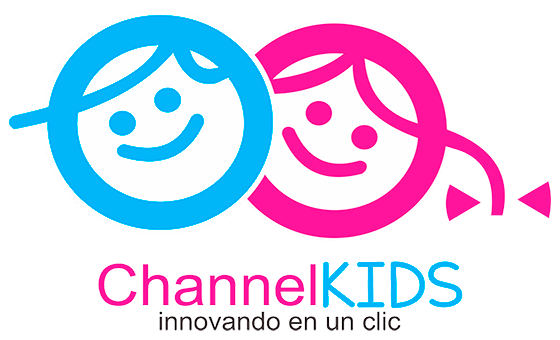 MATERIAMATERIAEspañolGRADO2º SEMANASemana 1ACTIVIDADESACTIVIDADESACTIVIDADESACTIVIDADESACTIVIDADESACTIVIDADESACTIVIDADESClase 1Entregar a los alumnos tarjetas para que escriban su nombre y creen un gafete.Con su identificación visible, jugar a “el cartero”. Formar un círculo con todos los niños; inicia el docente colocándose al centro y diciendo consignas como “llegó el cartero con correo para todos los niños cuyo nombre inicia con la letra… (elegir una letra).” Todos los alumnos aludidos deberán cambiarse de lugar, incluido el maestro, de tal forma que un alumno quede al centro para seguir dando consignas.Grupalmente jugar al “basta” con nombres propios. En el cuaderno trazar un formato como el siguiente:Un alumno repetirá el abecedario en su mente hasta que otro diga “basta”.  Con la letra correspondiente, buscar tres nombres de persona, tres apellidos y tres lugares. El niño que termine primero deberá decir nuevamente “basta” y contar hasta 10 para que todos dejen de escribir. Si los alumnos encuentran los tres nombres en cada columna ganarán tres puntos, si encuentran dos, un punto y si encuentran menos, cero puntos. Al final de varias rondas, gana el alumno con mayor puntaje.Analizar las características de los nombres propios.Hacer un dictado de nombres propios, dando la indicación de escribirlos con letra mayúscula y clasificarlos en nombres de persona, apellidos y lugares.Entregar a los alumnos tarjetas para que escriban su nombre y creen un gafete.Con su identificación visible, jugar a “el cartero”. Formar un círculo con todos los niños; inicia el docente colocándose al centro y diciendo consignas como “llegó el cartero con correo para todos los niños cuyo nombre inicia con la letra… (elegir una letra).” Todos los alumnos aludidos deberán cambiarse de lugar, incluido el maestro, de tal forma que un alumno quede al centro para seguir dando consignas.Grupalmente jugar al “basta” con nombres propios. En el cuaderno trazar un formato como el siguiente:Un alumno repetirá el abecedario en su mente hasta que otro diga “basta”.  Con la letra correspondiente, buscar tres nombres de persona, tres apellidos y tres lugares. El niño que termine primero deberá decir nuevamente “basta” y contar hasta 10 para que todos dejen de escribir. Si los alumnos encuentran los tres nombres en cada columna ganarán tres puntos, si encuentran dos, un punto y si encuentran menos, cero puntos. Al final de varias rondas, gana el alumno con mayor puntaje.Analizar las características de los nombres propios.Hacer un dictado de nombres propios, dando la indicación de escribirlos con letra mayúscula y clasificarlos en nombres de persona, apellidos y lugares.Entregar a los alumnos tarjetas para que escriban su nombre y creen un gafete.Con su identificación visible, jugar a “el cartero”. Formar un círculo con todos los niños; inicia el docente colocándose al centro y diciendo consignas como “llegó el cartero con correo para todos los niños cuyo nombre inicia con la letra… (elegir una letra).” Todos los alumnos aludidos deberán cambiarse de lugar, incluido el maestro, de tal forma que un alumno quede al centro para seguir dando consignas.Grupalmente jugar al “basta” con nombres propios. En el cuaderno trazar un formato como el siguiente:Un alumno repetirá el abecedario en su mente hasta que otro diga “basta”.  Con la letra correspondiente, buscar tres nombres de persona, tres apellidos y tres lugares. El niño que termine primero deberá decir nuevamente “basta” y contar hasta 10 para que todos dejen de escribir. Si los alumnos encuentran los tres nombres en cada columna ganarán tres puntos, si encuentran dos, un punto y si encuentran menos, cero puntos. Al final de varias rondas, gana el alumno con mayor puntaje.Analizar las características de los nombres propios.Hacer un dictado de nombres propios, dando la indicación de escribirlos con letra mayúscula y clasificarlos en nombres de persona, apellidos y lugares.Entregar a los alumnos tarjetas para que escriban su nombre y creen un gafete.Con su identificación visible, jugar a “el cartero”. Formar un círculo con todos los niños; inicia el docente colocándose al centro y diciendo consignas como “llegó el cartero con correo para todos los niños cuyo nombre inicia con la letra… (elegir una letra).” Todos los alumnos aludidos deberán cambiarse de lugar, incluido el maestro, de tal forma que un alumno quede al centro para seguir dando consignas.Grupalmente jugar al “basta” con nombres propios. En el cuaderno trazar un formato como el siguiente:Un alumno repetirá el abecedario en su mente hasta que otro diga “basta”.  Con la letra correspondiente, buscar tres nombres de persona, tres apellidos y tres lugares. El niño que termine primero deberá decir nuevamente “basta” y contar hasta 10 para que todos dejen de escribir. Si los alumnos encuentran los tres nombres en cada columna ganarán tres puntos, si encuentran dos, un punto y si encuentran menos, cero puntos. Al final de varias rondas, gana el alumno con mayor puntaje.Analizar las características de los nombres propios.Hacer un dictado de nombres propios, dando la indicación de escribirlos con letra mayúscula y clasificarlos en nombres de persona, apellidos y lugares.Entregar a los alumnos tarjetas para que escriban su nombre y creen un gafete.Con su identificación visible, jugar a “el cartero”. Formar un círculo con todos los niños; inicia el docente colocándose al centro y diciendo consignas como “llegó el cartero con correo para todos los niños cuyo nombre inicia con la letra… (elegir una letra).” Todos los alumnos aludidos deberán cambiarse de lugar, incluido el maestro, de tal forma que un alumno quede al centro para seguir dando consignas.Grupalmente jugar al “basta” con nombres propios. En el cuaderno trazar un formato como el siguiente:Un alumno repetirá el abecedario en su mente hasta que otro diga “basta”.  Con la letra correspondiente, buscar tres nombres de persona, tres apellidos y tres lugares. El niño que termine primero deberá decir nuevamente “basta” y contar hasta 10 para que todos dejen de escribir. Si los alumnos encuentran los tres nombres en cada columna ganarán tres puntos, si encuentran dos, un punto y si encuentran menos, cero puntos. Al final de varias rondas, gana el alumno con mayor puntaje.Analizar las características de los nombres propios.Hacer un dictado de nombres propios, dando la indicación de escribirlos con letra mayúscula y clasificarlos en nombres de persona, apellidos y lugares.Entregar a los alumnos tarjetas para que escriban su nombre y creen un gafete.Con su identificación visible, jugar a “el cartero”. Formar un círculo con todos los niños; inicia el docente colocándose al centro y diciendo consignas como “llegó el cartero con correo para todos los niños cuyo nombre inicia con la letra… (elegir una letra).” Todos los alumnos aludidos deberán cambiarse de lugar, incluido el maestro, de tal forma que un alumno quede al centro para seguir dando consignas.Grupalmente jugar al “basta” con nombres propios. En el cuaderno trazar un formato como el siguiente:Un alumno repetirá el abecedario en su mente hasta que otro diga “basta”.  Con la letra correspondiente, buscar tres nombres de persona, tres apellidos y tres lugares. El niño que termine primero deberá decir nuevamente “basta” y contar hasta 10 para que todos dejen de escribir. Si los alumnos encuentran los tres nombres en cada columna ganarán tres puntos, si encuentran dos, un punto y si encuentran menos, cero puntos. Al final de varias rondas, gana el alumno con mayor puntaje.Analizar las características de los nombres propios.Hacer un dictado de nombres propios, dando la indicación de escribirlos con letra mayúscula y clasificarlos en nombres de persona, apellidos y lugares.Clase 2Pedir a los niños que en un trozo de papel escriban su nombre cinco características suyas, sin mostrárselo a sus compañeros.Recoger los papeles y doblarlos para colocarlos en una caja pequeña.El docente deberá sacar uno por uno, a manera de sorteo, y sin decir el nombre mencionar las características. El reto será que los niños adivinen de quién se trata.Elegir a dos compañeros para hacer una descripción de ellos en forma de texto. Cada una deberá acompañarse de una ilustración.Con apoyo del maestro, revisar la redacción para hacer correcciones.De manera voluntaria, leer algunas descripciones realizadas.Pedir a los niños que en un trozo de papel escriban su nombre cinco características suyas, sin mostrárselo a sus compañeros.Recoger los papeles y doblarlos para colocarlos en una caja pequeña.El docente deberá sacar uno por uno, a manera de sorteo, y sin decir el nombre mencionar las características. El reto será que los niños adivinen de quién se trata.Elegir a dos compañeros para hacer una descripción de ellos en forma de texto. Cada una deberá acompañarse de una ilustración.Con apoyo del maestro, revisar la redacción para hacer correcciones.De manera voluntaria, leer algunas descripciones realizadas.Pedir a los niños que en un trozo de papel escriban su nombre cinco características suyas, sin mostrárselo a sus compañeros.Recoger los papeles y doblarlos para colocarlos en una caja pequeña.El docente deberá sacar uno por uno, a manera de sorteo, y sin decir el nombre mencionar las características. El reto será que los niños adivinen de quién se trata.Elegir a dos compañeros para hacer una descripción de ellos en forma de texto. Cada una deberá acompañarse de una ilustración.Con apoyo del maestro, revisar la redacción para hacer correcciones.De manera voluntaria, leer algunas descripciones realizadas.Pedir a los niños que en un trozo de papel escriban su nombre cinco características suyas, sin mostrárselo a sus compañeros.Recoger los papeles y doblarlos para colocarlos en una caja pequeña.El docente deberá sacar uno por uno, a manera de sorteo, y sin decir el nombre mencionar las características. El reto será que los niños adivinen de quién se trata.Elegir a dos compañeros para hacer una descripción de ellos en forma de texto. Cada una deberá acompañarse de una ilustración.Con apoyo del maestro, revisar la redacción para hacer correcciones.De manera voluntaria, leer algunas descripciones realizadas.Pedir a los niños que en un trozo de papel escriban su nombre cinco características suyas, sin mostrárselo a sus compañeros.Recoger los papeles y doblarlos para colocarlos en una caja pequeña.El docente deberá sacar uno por uno, a manera de sorteo, y sin decir el nombre mencionar las características. El reto será que los niños adivinen de quién se trata.Elegir a dos compañeros para hacer una descripción de ellos en forma de texto. Cada una deberá acompañarse de una ilustración.Con apoyo del maestro, revisar la redacción para hacer correcciones.De manera voluntaria, leer algunas descripciones realizadas.Pedir a los niños que en un trozo de papel escriban su nombre cinco características suyas, sin mostrárselo a sus compañeros.Recoger los papeles y doblarlos para colocarlos en una caja pequeña.El docente deberá sacar uno por uno, a manera de sorteo, y sin decir el nombre mencionar las características. El reto será que los niños adivinen de quién se trata.Elegir a dos compañeros para hacer una descripción de ellos en forma de texto. Cada una deberá acompañarse de una ilustración.Con apoyo del maestro, revisar la redacción para hacer correcciones.De manera voluntaria, leer algunas descripciones realizadas.Clase 3Jugar con el grupo a los personajes disparatados. A cada niño se le entregarán tarjetas con un sustantivo o un adjetivo. Entre todos se desplazarán por el aula hasta que el maestro diga “a correr”; en ese momento deben buscar a un compañero que complemente su tarjeta para formar un personaje. Una vez creado, deberán correr a escribirlo en el pintarrón. Algunos ejemplos pueden ser:Con los personajes creados, escribir diez enunciados.Analizar los componentes de las oraciones para identificar cada uno con distintos colores.Ilustrar a los personajes que más les hayan gustado.Jugar con el grupo a los personajes disparatados. A cada niño se le entregarán tarjetas con un sustantivo o un adjetivo. Entre todos se desplazarán por el aula hasta que el maestro diga “a correr”; en ese momento deben buscar a un compañero que complemente su tarjeta para formar un personaje. Una vez creado, deberán correr a escribirlo en el pintarrón. Algunos ejemplos pueden ser:Con los personajes creados, escribir diez enunciados.Analizar los componentes de las oraciones para identificar cada uno con distintos colores.Ilustrar a los personajes que más les hayan gustado.Jugar con el grupo a los personajes disparatados. A cada niño se le entregarán tarjetas con un sustantivo o un adjetivo. Entre todos se desplazarán por el aula hasta que el maestro diga “a correr”; en ese momento deben buscar a un compañero que complemente su tarjeta para formar un personaje. Una vez creado, deberán correr a escribirlo en el pintarrón. Algunos ejemplos pueden ser:Con los personajes creados, escribir diez enunciados.Analizar los componentes de las oraciones para identificar cada uno con distintos colores.Ilustrar a los personajes que más les hayan gustado.Jugar con el grupo a los personajes disparatados. A cada niño se le entregarán tarjetas con un sustantivo o un adjetivo. Entre todos se desplazarán por el aula hasta que el maestro diga “a correr”; en ese momento deben buscar a un compañero que complemente su tarjeta para formar un personaje. Una vez creado, deberán correr a escribirlo en el pintarrón. Algunos ejemplos pueden ser:Con los personajes creados, escribir diez enunciados.Analizar los componentes de las oraciones para identificar cada uno con distintos colores.Ilustrar a los personajes que más les hayan gustado.Jugar con el grupo a los personajes disparatados. A cada niño se le entregarán tarjetas con un sustantivo o un adjetivo. Entre todos se desplazarán por el aula hasta que el maestro diga “a correr”; en ese momento deben buscar a un compañero que complemente su tarjeta para formar un personaje. Una vez creado, deberán correr a escribirlo en el pintarrón. Algunos ejemplos pueden ser:Con los personajes creados, escribir diez enunciados.Analizar los componentes de las oraciones para identificar cada uno con distintos colores.Ilustrar a los personajes que más les hayan gustado.Jugar con el grupo a los personajes disparatados. A cada niño se le entregarán tarjetas con un sustantivo o un adjetivo. Entre todos se desplazarán por el aula hasta que el maestro diga “a correr”; en ese momento deben buscar a un compañero que complemente su tarjeta para formar un personaje. Una vez creado, deberán correr a escribirlo en el pintarrón. Algunos ejemplos pueden ser:Con los personajes creados, escribir diez enunciados.Analizar los componentes de las oraciones para identificar cada uno con distintos colores.Ilustrar a los personajes que más les hayan gustado.Clase 4Platicar con los niños sobre sus cuentos favoritos y pedirles que relaten brevemente de qué tratan, qué personajes aparecen, dónde los escucharon o leyeron, etc.Leer el título del cuento “El zapatero y los duendes” de los hermanos Grimm y preguntar a los niños de qué creen que se va a tratar.https://www.mundoprimaria.com/cuentos-clasicos-infantiles/zapatero-los-duendesLeer el cuento en voz alta, haciendo pausas en lugares estratégicos para que los alumnos realicen predicciones e inferencias.En su cuaderno, trazar una tabla como la siguiente para delimitar los tres momentos del cuento, de manera escrita.Título:_____________________________________________Autor:_____________________________________Realizar una ilustración alusiva a la historia.Realizar comentarios sobre lo que les gustó y lo que no del cuento.Platicar con los niños sobre sus cuentos favoritos y pedirles que relaten brevemente de qué tratan, qué personajes aparecen, dónde los escucharon o leyeron, etc.Leer el título del cuento “El zapatero y los duendes” de los hermanos Grimm y preguntar a los niños de qué creen que se va a tratar.https://www.mundoprimaria.com/cuentos-clasicos-infantiles/zapatero-los-duendesLeer el cuento en voz alta, haciendo pausas en lugares estratégicos para que los alumnos realicen predicciones e inferencias.En su cuaderno, trazar una tabla como la siguiente para delimitar los tres momentos del cuento, de manera escrita.Título:_____________________________________________Autor:_____________________________________Realizar una ilustración alusiva a la historia.Realizar comentarios sobre lo que les gustó y lo que no del cuento.Platicar con los niños sobre sus cuentos favoritos y pedirles que relaten brevemente de qué tratan, qué personajes aparecen, dónde los escucharon o leyeron, etc.Leer el título del cuento “El zapatero y los duendes” de los hermanos Grimm y preguntar a los niños de qué creen que se va a tratar.https://www.mundoprimaria.com/cuentos-clasicos-infantiles/zapatero-los-duendesLeer el cuento en voz alta, haciendo pausas en lugares estratégicos para que los alumnos realicen predicciones e inferencias.En su cuaderno, trazar una tabla como la siguiente para delimitar los tres momentos del cuento, de manera escrita.Título:_____________________________________________Autor:_____________________________________Realizar una ilustración alusiva a la historia.Realizar comentarios sobre lo que les gustó y lo que no del cuento.Platicar con los niños sobre sus cuentos favoritos y pedirles que relaten brevemente de qué tratan, qué personajes aparecen, dónde los escucharon o leyeron, etc.Leer el título del cuento “El zapatero y los duendes” de los hermanos Grimm y preguntar a los niños de qué creen que se va a tratar.https://www.mundoprimaria.com/cuentos-clasicos-infantiles/zapatero-los-duendesLeer el cuento en voz alta, haciendo pausas en lugares estratégicos para que los alumnos realicen predicciones e inferencias.En su cuaderno, trazar una tabla como la siguiente para delimitar los tres momentos del cuento, de manera escrita.Título:_____________________________________________Autor:_____________________________________Realizar una ilustración alusiva a la historia.Realizar comentarios sobre lo que les gustó y lo que no del cuento.Platicar con los niños sobre sus cuentos favoritos y pedirles que relaten brevemente de qué tratan, qué personajes aparecen, dónde los escucharon o leyeron, etc.Leer el título del cuento “El zapatero y los duendes” de los hermanos Grimm y preguntar a los niños de qué creen que se va a tratar.https://www.mundoprimaria.com/cuentos-clasicos-infantiles/zapatero-los-duendesLeer el cuento en voz alta, haciendo pausas en lugares estratégicos para que los alumnos realicen predicciones e inferencias.En su cuaderno, trazar una tabla como la siguiente para delimitar los tres momentos del cuento, de manera escrita.Título:_____________________________________________Autor:_____________________________________Realizar una ilustración alusiva a la historia.Realizar comentarios sobre lo que les gustó y lo que no del cuento.Platicar con los niños sobre sus cuentos favoritos y pedirles que relaten brevemente de qué tratan, qué personajes aparecen, dónde los escucharon o leyeron, etc.Leer el título del cuento “El zapatero y los duendes” de los hermanos Grimm y preguntar a los niños de qué creen que se va a tratar.https://www.mundoprimaria.com/cuentos-clasicos-infantiles/zapatero-los-duendesLeer el cuento en voz alta, haciendo pausas en lugares estratégicos para que los alumnos realicen predicciones e inferencias.En su cuaderno, trazar una tabla como la siguiente para delimitar los tres momentos del cuento, de manera escrita.Título:_____________________________________________Autor:_____________________________________Realizar una ilustración alusiva a la historia.Realizar comentarios sobre lo que les gustó y lo que no del cuento.Clase 5Escuchar y cantar la letra de la canción popular “De colores” https://www.youtube.com/watch?v=sNY4A5xH8CwHacer comentarios sobre el contenido de la canción.Escuchar nuevamente la canción y en el cuaderno, escribir las rimas identificadas en la copla.Buscar más palabras que rimen con las ya identificadas.Colectivamente, con las nuevas rimas encontradas, crear nuevos versos que puedan adaptarse a la canción. Por ejemplo:“Y por eso los ricos sabores de muchos colores me gustan a mí”Escribir los versos en el cuaderno.Escuchar y cantar la letra de la canción popular “De colores” https://www.youtube.com/watch?v=sNY4A5xH8CwHacer comentarios sobre el contenido de la canción.Escuchar nuevamente la canción y en el cuaderno, escribir las rimas identificadas en la copla.Buscar más palabras que rimen con las ya identificadas.Colectivamente, con las nuevas rimas encontradas, crear nuevos versos que puedan adaptarse a la canción. Por ejemplo:“Y por eso los ricos sabores de muchos colores me gustan a mí”Escribir los versos en el cuaderno.Escuchar y cantar la letra de la canción popular “De colores” https://www.youtube.com/watch?v=sNY4A5xH8CwHacer comentarios sobre el contenido de la canción.Escuchar nuevamente la canción y en el cuaderno, escribir las rimas identificadas en la copla.Buscar más palabras que rimen con las ya identificadas.Colectivamente, con las nuevas rimas encontradas, crear nuevos versos que puedan adaptarse a la canción. Por ejemplo:“Y por eso los ricos sabores de muchos colores me gustan a mí”Escribir los versos en el cuaderno.Escuchar y cantar la letra de la canción popular “De colores” https://www.youtube.com/watch?v=sNY4A5xH8CwHacer comentarios sobre el contenido de la canción.Escuchar nuevamente la canción y en el cuaderno, escribir las rimas identificadas en la copla.Buscar más palabras que rimen con las ya identificadas.Colectivamente, con las nuevas rimas encontradas, crear nuevos versos que puedan adaptarse a la canción. Por ejemplo:“Y por eso los ricos sabores de muchos colores me gustan a mí”Escribir los versos en el cuaderno.Escuchar y cantar la letra de la canción popular “De colores” https://www.youtube.com/watch?v=sNY4A5xH8CwHacer comentarios sobre el contenido de la canción.Escuchar nuevamente la canción y en el cuaderno, escribir las rimas identificadas en la copla.Buscar más palabras que rimen con las ya identificadas.Colectivamente, con las nuevas rimas encontradas, crear nuevos versos que puedan adaptarse a la canción. Por ejemplo:“Y por eso los ricos sabores de muchos colores me gustan a mí”Escribir los versos en el cuaderno.Escuchar y cantar la letra de la canción popular “De colores” https://www.youtube.com/watch?v=sNY4A5xH8CwHacer comentarios sobre el contenido de la canción.Escuchar nuevamente la canción y en el cuaderno, escribir las rimas identificadas en la copla.Buscar más palabras que rimen con las ya identificadas.Colectivamente, con las nuevas rimas encontradas, crear nuevos versos que puedan adaptarse a la canción. Por ejemplo:“Y por eso los ricos sabores de muchos colores me gustan a mí”Escribir los versos en el cuaderno.MATERIAMATERIAMatemáticasGRADO2º SEMANASemana 1ACTIVIDADESACTIVIDADESACTIVIDADESACTIVIDADESACTIVIDADESACTIVIDADESACTIVIDADESClase 1Jugar a las adivinanzas numéricas. El docente dirá acertijos como: “soy un número mayor que 25 pero menor que 33, para poder escribirme el 7 debes conocer, ¿quién soy?Formar equipos y en cada uno entregar un juego de tarjetas con números diversos. Dar la indicación de ordenarlos de manera ascendente o descendente. El primer equipo en lograrlo ganará un punto. Intercambiar el juego de tarjetas con otro equipo y repetir las consignas.En su cuaderno, completar series numéricas, ascendentes y descendentes, con números del 1 al 100.	Realizar un dictado de cantidades.Jugar a las adivinanzas numéricas. El docente dirá acertijos como: “soy un número mayor que 25 pero menor que 33, para poder escribirme el 7 debes conocer, ¿quién soy?Formar equipos y en cada uno entregar un juego de tarjetas con números diversos. Dar la indicación de ordenarlos de manera ascendente o descendente. El primer equipo en lograrlo ganará un punto. Intercambiar el juego de tarjetas con otro equipo y repetir las consignas.En su cuaderno, completar series numéricas, ascendentes y descendentes, con números del 1 al 100.	Realizar un dictado de cantidades.Jugar a las adivinanzas numéricas. El docente dirá acertijos como: “soy un número mayor que 25 pero menor que 33, para poder escribirme el 7 debes conocer, ¿quién soy?Formar equipos y en cada uno entregar un juego de tarjetas con números diversos. Dar la indicación de ordenarlos de manera ascendente o descendente. El primer equipo en lograrlo ganará un punto. Intercambiar el juego de tarjetas con otro equipo y repetir las consignas.En su cuaderno, completar series numéricas, ascendentes y descendentes, con números del 1 al 100.	Realizar un dictado de cantidades.Jugar a las adivinanzas numéricas. El docente dirá acertijos como: “soy un número mayor que 25 pero menor que 33, para poder escribirme el 7 debes conocer, ¿quién soy?Formar equipos y en cada uno entregar un juego de tarjetas con números diversos. Dar la indicación de ordenarlos de manera ascendente o descendente. El primer equipo en lograrlo ganará un punto. Intercambiar el juego de tarjetas con otro equipo y repetir las consignas.En su cuaderno, completar series numéricas, ascendentes y descendentes, con números del 1 al 100.	Realizar un dictado de cantidades.Jugar a las adivinanzas numéricas. El docente dirá acertijos como: “soy un número mayor que 25 pero menor que 33, para poder escribirme el 7 debes conocer, ¿quién soy?Formar equipos y en cada uno entregar un juego de tarjetas con números diversos. Dar la indicación de ordenarlos de manera ascendente o descendente. El primer equipo en lograrlo ganará un punto. Intercambiar el juego de tarjetas con otro equipo y repetir las consignas.En su cuaderno, completar series numéricas, ascendentes y descendentes, con números del 1 al 100.	Realizar un dictado de cantidades.Jugar a las adivinanzas numéricas. El docente dirá acertijos como: “soy un número mayor que 25 pero menor que 33, para poder escribirme el 7 debes conocer, ¿quién soy?Formar equipos y en cada uno entregar un juego de tarjetas con números diversos. Dar la indicación de ordenarlos de manera ascendente o descendente. El primer equipo en lograrlo ganará un punto. Intercambiar el juego de tarjetas con otro equipo y repetir las consignas.En su cuaderno, completar series numéricas, ascendentes y descendentes, con números del 1 al 100.	Realizar un dictado de cantidades.Clase 2Formar dos equipos y salir al patio para jugar “atínale al número”. Los alumnos se formarán en dos hileras frente a la portería de fútbol; el reto será ser el primero en contestar mentalmente una suma o resta dicha por el maestro para correr a la portería y tratar de anotar. Si en su primer intento el alumno falla, deberá cederle el turno al otro compañero y así sucesivamente. Gana el equipo con más goles anotados.Plantear problemas de suma y resta con números naturales menores que 100. Por ejemplo:“Maritza compró en la escuela una torta de 15$ y un vaso de agua de 7$. ¿Cuánto dinero gastó?”“Armando tenía 28 canicas, pero le regaló 6 a su hermana Juana y 7 a su primo Luis, ¿cuántas canicas le quedaron?”“Si Julieta compró una muñeca de 74$ y pagó con un billete de 100$, ¿cuánto le dieron de cambio?”Socializar los resultados y procedimientos de resolución.Formar dos equipos y salir al patio para jugar “atínale al número”. Los alumnos se formarán en dos hileras frente a la portería de fútbol; el reto será ser el primero en contestar mentalmente una suma o resta dicha por el maestro para correr a la portería y tratar de anotar. Si en su primer intento el alumno falla, deberá cederle el turno al otro compañero y así sucesivamente. Gana el equipo con más goles anotados.Plantear problemas de suma y resta con números naturales menores que 100. Por ejemplo:“Maritza compró en la escuela una torta de 15$ y un vaso de agua de 7$. ¿Cuánto dinero gastó?”“Armando tenía 28 canicas, pero le regaló 6 a su hermana Juana y 7 a su primo Luis, ¿cuántas canicas le quedaron?”“Si Julieta compró una muñeca de 74$ y pagó con un billete de 100$, ¿cuánto le dieron de cambio?”Socializar los resultados y procedimientos de resolución.Formar dos equipos y salir al patio para jugar “atínale al número”. Los alumnos se formarán en dos hileras frente a la portería de fútbol; el reto será ser el primero en contestar mentalmente una suma o resta dicha por el maestro para correr a la portería y tratar de anotar. Si en su primer intento el alumno falla, deberá cederle el turno al otro compañero y así sucesivamente. Gana el equipo con más goles anotados.Plantear problemas de suma y resta con números naturales menores que 100. Por ejemplo:“Maritza compró en la escuela una torta de 15$ y un vaso de agua de 7$. ¿Cuánto dinero gastó?”“Armando tenía 28 canicas, pero le regaló 6 a su hermana Juana y 7 a su primo Luis, ¿cuántas canicas le quedaron?”“Si Julieta compró una muñeca de 74$ y pagó con un billete de 100$, ¿cuánto le dieron de cambio?”Socializar los resultados y procedimientos de resolución.Formar dos equipos y salir al patio para jugar “atínale al número”. Los alumnos se formarán en dos hileras frente a la portería de fútbol; el reto será ser el primero en contestar mentalmente una suma o resta dicha por el maestro para correr a la portería y tratar de anotar. Si en su primer intento el alumno falla, deberá cederle el turno al otro compañero y así sucesivamente. Gana el equipo con más goles anotados.Plantear problemas de suma y resta con números naturales menores que 100. Por ejemplo:“Maritza compró en la escuela una torta de 15$ y un vaso de agua de 7$. ¿Cuánto dinero gastó?”“Armando tenía 28 canicas, pero le regaló 6 a su hermana Juana y 7 a su primo Luis, ¿cuántas canicas le quedaron?”“Si Julieta compró una muñeca de 74$ y pagó con un billete de 100$, ¿cuánto le dieron de cambio?”Socializar los resultados y procedimientos de resolución.Formar dos equipos y salir al patio para jugar “atínale al número”. Los alumnos se formarán en dos hileras frente a la portería de fútbol; el reto será ser el primero en contestar mentalmente una suma o resta dicha por el maestro para correr a la portería y tratar de anotar. Si en su primer intento el alumno falla, deberá cederle el turno al otro compañero y así sucesivamente. Gana el equipo con más goles anotados.Plantear problemas de suma y resta con números naturales menores que 100. Por ejemplo:“Maritza compró en la escuela una torta de 15$ y un vaso de agua de 7$. ¿Cuánto dinero gastó?”“Armando tenía 28 canicas, pero le regaló 6 a su hermana Juana y 7 a su primo Luis, ¿cuántas canicas le quedaron?”“Si Julieta compró una muñeca de 74$ y pagó con un billete de 100$, ¿cuánto le dieron de cambio?”Socializar los resultados y procedimientos de resolución.Formar dos equipos y salir al patio para jugar “atínale al número”. Los alumnos se formarán en dos hileras frente a la portería de fútbol; el reto será ser el primero en contestar mentalmente una suma o resta dicha por el maestro para correr a la portería y tratar de anotar. Si en su primer intento el alumno falla, deberá cederle el turno al otro compañero y así sucesivamente. Gana el equipo con más goles anotados.Plantear problemas de suma y resta con números naturales menores que 100. Por ejemplo:“Maritza compró en la escuela una torta de 15$ y un vaso de agua de 7$. ¿Cuánto dinero gastó?”“Armando tenía 28 canicas, pero le regaló 6 a su hermana Juana y 7 a su primo Luis, ¿cuántas canicas le quedaron?”“Si Julieta compró una muñeca de 74$ y pagó con un billete de 100$, ¿cuánto le dieron de cambio?”Socializar los resultados y procedimientos de resolución.Clase 3En su cuaderno, dibujar todas las figuras geométricas que vean en el salón y nombrar las que les sea posible.Socializar las figuras y con apoyo del decente determinar si el nombre es correcto.Formar equipos y proporcionarles una ficha con distintas figuras geométricas para que las coloreen y las recorten.Jugar a clasificarlas aludiendo a sus características como el número de lados y los vértices. El lenguaje utilizado debe ser acorde a su conocimiento, por ejemplo, es válido que a los vértices les llamen puntas o hagan comparaciones con objetos cotidianos para referirse a una figura. El maestro debe mencionar el nombre correcto y permitir que propongan sus clasificaciones.Con las figuras recortadas, crear un dibujo en una hoja blanca.Socializar su dibujo y mencionar qué figuras utilizaron en él.En su cuaderno, dibujar todas las figuras geométricas que vean en el salón y nombrar las que les sea posible.Socializar las figuras y con apoyo del decente determinar si el nombre es correcto.Formar equipos y proporcionarles una ficha con distintas figuras geométricas para que las coloreen y las recorten.Jugar a clasificarlas aludiendo a sus características como el número de lados y los vértices. El lenguaje utilizado debe ser acorde a su conocimiento, por ejemplo, es válido que a los vértices les llamen puntas o hagan comparaciones con objetos cotidianos para referirse a una figura. El maestro debe mencionar el nombre correcto y permitir que propongan sus clasificaciones.Con las figuras recortadas, crear un dibujo en una hoja blanca.Socializar su dibujo y mencionar qué figuras utilizaron en él.En su cuaderno, dibujar todas las figuras geométricas que vean en el salón y nombrar las que les sea posible.Socializar las figuras y con apoyo del decente determinar si el nombre es correcto.Formar equipos y proporcionarles una ficha con distintas figuras geométricas para que las coloreen y las recorten.Jugar a clasificarlas aludiendo a sus características como el número de lados y los vértices. El lenguaje utilizado debe ser acorde a su conocimiento, por ejemplo, es válido que a los vértices les llamen puntas o hagan comparaciones con objetos cotidianos para referirse a una figura. El maestro debe mencionar el nombre correcto y permitir que propongan sus clasificaciones.Con las figuras recortadas, crear un dibujo en una hoja blanca.Socializar su dibujo y mencionar qué figuras utilizaron en él.En su cuaderno, dibujar todas las figuras geométricas que vean en el salón y nombrar las que les sea posible.Socializar las figuras y con apoyo del decente determinar si el nombre es correcto.Formar equipos y proporcionarles una ficha con distintas figuras geométricas para que las coloreen y las recorten.Jugar a clasificarlas aludiendo a sus características como el número de lados y los vértices. El lenguaje utilizado debe ser acorde a su conocimiento, por ejemplo, es válido que a los vértices les llamen puntas o hagan comparaciones con objetos cotidianos para referirse a una figura. El maestro debe mencionar el nombre correcto y permitir que propongan sus clasificaciones.Con las figuras recortadas, crear un dibujo en una hoja blanca.Socializar su dibujo y mencionar qué figuras utilizaron en él.En su cuaderno, dibujar todas las figuras geométricas que vean en el salón y nombrar las que les sea posible.Socializar las figuras y con apoyo del decente determinar si el nombre es correcto.Formar equipos y proporcionarles una ficha con distintas figuras geométricas para que las coloreen y las recorten.Jugar a clasificarlas aludiendo a sus características como el número de lados y los vértices. El lenguaje utilizado debe ser acorde a su conocimiento, por ejemplo, es válido que a los vértices les llamen puntas o hagan comparaciones con objetos cotidianos para referirse a una figura. El maestro debe mencionar el nombre correcto y permitir que propongan sus clasificaciones.Con las figuras recortadas, crear un dibujo en una hoja blanca.Socializar su dibujo y mencionar qué figuras utilizaron en él.En su cuaderno, dibujar todas las figuras geométricas que vean en el salón y nombrar las que les sea posible.Socializar las figuras y con apoyo del decente determinar si el nombre es correcto.Formar equipos y proporcionarles una ficha con distintas figuras geométricas para que las coloreen y las recorten.Jugar a clasificarlas aludiendo a sus características como el número de lados y los vértices. El lenguaje utilizado debe ser acorde a su conocimiento, por ejemplo, es válido que a los vértices les llamen puntas o hagan comparaciones con objetos cotidianos para referirse a una figura. El maestro debe mencionar el nombre correcto y permitir que propongan sus clasificaciones.Con las figuras recortadas, crear un dibujo en una hoja blanca.Socializar su dibujo y mencionar qué figuras utilizaron en él.Clase 4Reunir a los alumnos en equipo y pedirles que pongan sobre la mesa objetos diversos del aula.Indicarles que los ordenen primero del más grande al más pequeño, después del más pesado al más ligero.Hacer comentarios sobre lo que observaron para ordenarlos.En su cuaderno, trazar un formato como el siguiente para hacer comparaciones de peso:Con ilustraciones, deberán buscar pesos mayores y menores en comparación a un objeto determinado por el maestro.Hacer comentarios sobre las formas de determinar el peso de un objeto y los instrumentos para hacerlo.Reunir a los alumnos en equipo y pedirles que pongan sobre la mesa objetos diversos del aula.Indicarles que los ordenen primero del más grande al más pequeño, después del más pesado al más ligero.Hacer comentarios sobre lo que observaron para ordenarlos.En su cuaderno, trazar un formato como el siguiente para hacer comparaciones de peso:Con ilustraciones, deberán buscar pesos mayores y menores en comparación a un objeto determinado por el maestro.Hacer comentarios sobre las formas de determinar el peso de un objeto y los instrumentos para hacerlo.Reunir a los alumnos en equipo y pedirles que pongan sobre la mesa objetos diversos del aula.Indicarles que los ordenen primero del más grande al más pequeño, después del más pesado al más ligero.Hacer comentarios sobre lo que observaron para ordenarlos.En su cuaderno, trazar un formato como el siguiente para hacer comparaciones de peso:Con ilustraciones, deberán buscar pesos mayores y menores en comparación a un objeto determinado por el maestro.Hacer comentarios sobre las formas de determinar el peso de un objeto y los instrumentos para hacerlo.Reunir a los alumnos en equipo y pedirles que pongan sobre la mesa objetos diversos del aula.Indicarles que los ordenen primero del más grande al más pequeño, después del más pesado al más ligero.Hacer comentarios sobre lo que observaron para ordenarlos.En su cuaderno, trazar un formato como el siguiente para hacer comparaciones de peso:Con ilustraciones, deberán buscar pesos mayores y menores en comparación a un objeto determinado por el maestro.Hacer comentarios sobre las formas de determinar el peso de un objeto y los instrumentos para hacerlo.Reunir a los alumnos en equipo y pedirles que pongan sobre la mesa objetos diversos del aula.Indicarles que los ordenen primero del más grande al más pequeño, después del más pesado al más ligero.Hacer comentarios sobre lo que observaron para ordenarlos.En su cuaderno, trazar un formato como el siguiente para hacer comparaciones de peso:Con ilustraciones, deberán buscar pesos mayores y menores en comparación a un objeto determinado por el maestro.Hacer comentarios sobre las formas de determinar el peso de un objeto y los instrumentos para hacerlo.Reunir a los alumnos en equipo y pedirles que pongan sobre la mesa objetos diversos del aula.Indicarles que los ordenen primero del más grande al más pequeño, después del más pesado al más ligero.Hacer comentarios sobre lo que observaron para ordenarlos.En su cuaderno, trazar un formato como el siguiente para hacer comparaciones de peso:Con ilustraciones, deberán buscar pesos mayores y menores en comparación a un objeto determinado por el maestro.Hacer comentarios sobre las formas de determinar el peso de un objeto y los instrumentos para hacerlo.Clase 5 Salir al patio para jugar al “stop”. Primero, trazar un círculo con gis con espacios delimitados (uno por alumno). Al centro habrá un círculo pequeño que será el punto de “stop”. Un alumno se colocará en medio y dirá “declaro la guerra en contra de…(mencionar el nombre de un alumno). Al escuchar esta frase, todos deben correr hacia afuera del círculo. El alumno mencionado deberá ir al círculo pequeño y decir “stop” para que todos dejen de correr. Desde su posición, deberá estimar la cantidad de pasos para llegar a cualquiera de sus compañeros; si acierta gana un punto.Colectivamente, buscar medidas arbitrarias; por ejemplo: un zapato, un lápiz, la cartuchera etc. Los alumnos deberán medir con ellas objetos como la mochila, la puerta, el pintarrón, entre otros (deben ser fáciles de medir). En su cuaderno deberán registrar las mediciones realizadas.Hacer comentarios sobre otros objetos o instrumentos que se usan para medir.Salir al patio para jugar al “stop”. Primero, trazar un círculo con gis con espacios delimitados (uno por alumno). Al centro habrá un círculo pequeño que será el punto de “stop”. Un alumno se colocará en medio y dirá “declaro la guerra en contra de…(mencionar el nombre de un alumno). Al escuchar esta frase, todos deben correr hacia afuera del círculo. El alumno mencionado deberá ir al círculo pequeño y decir “stop” para que todos dejen de correr. Desde su posición, deberá estimar la cantidad de pasos para llegar a cualquiera de sus compañeros; si acierta gana un punto.Colectivamente, buscar medidas arbitrarias; por ejemplo: un zapato, un lápiz, la cartuchera etc. Los alumnos deberán medir con ellas objetos como la mochila, la puerta, el pintarrón, entre otros (deben ser fáciles de medir). En su cuaderno deberán registrar las mediciones realizadas.Hacer comentarios sobre otros objetos o instrumentos que se usan para medir.Salir al patio para jugar al “stop”. Primero, trazar un círculo con gis con espacios delimitados (uno por alumno). Al centro habrá un círculo pequeño que será el punto de “stop”. Un alumno se colocará en medio y dirá “declaro la guerra en contra de…(mencionar el nombre de un alumno). Al escuchar esta frase, todos deben correr hacia afuera del círculo. El alumno mencionado deberá ir al círculo pequeño y decir “stop” para que todos dejen de correr. Desde su posición, deberá estimar la cantidad de pasos para llegar a cualquiera de sus compañeros; si acierta gana un punto.Colectivamente, buscar medidas arbitrarias; por ejemplo: un zapato, un lápiz, la cartuchera etc. Los alumnos deberán medir con ellas objetos como la mochila, la puerta, el pintarrón, entre otros (deben ser fáciles de medir). En su cuaderno deberán registrar las mediciones realizadas.Hacer comentarios sobre otros objetos o instrumentos que se usan para medir.Salir al patio para jugar al “stop”. Primero, trazar un círculo con gis con espacios delimitados (uno por alumno). Al centro habrá un círculo pequeño que será el punto de “stop”. Un alumno se colocará en medio y dirá “declaro la guerra en contra de…(mencionar el nombre de un alumno). Al escuchar esta frase, todos deben correr hacia afuera del círculo. El alumno mencionado deberá ir al círculo pequeño y decir “stop” para que todos dejen de correr. Desde su posición, deberá estimar la cantidad de pasos para llegar a cualquiera de sus compañeros; si acierta gana un punto.Colectivamente, buscar medidas arbitrarias; por ejemplo: un zapato, un lápiz, la cartuchera etc. Los alumnos deberán medir con ellas objetos como la mochila, la puerta, el pintarrón, entre otros (deben ser fáciles de medir). En su cuaderno deberán registrar las mediciones realizadas.Hacer comentarios sobre otros objetos o instrumentos que se usan para medir.Salir al patio para jugar al “stop”. Primero, trazar un círculo con gis con espacios delimitados (uno por alumno). Al centro habrá un círculo pequeño que será el punto de “stop”. Un alumno se colocará en medio y dirá “declaro la guerra en contra de…(mencionar el nombre de un alumno). Al escuchar esta frase, todos deben correr hacia afuera del círculo. El alumno mencionado deberá ir al círculo pequeño y decir “stop” para que todos dejen de correr. Desde su posición, deberá estimar la cantidad de pasos para llegar a cualquiera de sus compañeros; si acierta gana un punto.Colectivamente, buscar medidas arbitrarias; por ejemplo: un zapato, un lápiz, la cartuchera etc. Los alumnos deberán medir con ellas objetos como la mochila, la puerta, el pintarrón, entre otros (deben ser fáciles de medir). En su cuaderno deberán registrar las mediciones realizadas.Hacer comentarios sobre otros objetos o instrumentos que se usan para medir.Salir al patio para jugar al “stop”. Primero, trazar un círculo con gis con espacios delimitados (uno por alumno). Al centro habrá un círculo pequeño que será el punto de “stop”. Un alumno se colocará en medio y dirá “declaro la guerra en contra de…(mencionar el nombre de un alumno). Al escuchar esta frase, todos deben correr hacia afuera del círculo. El alumno mencionado deberá ir al círculo pequeño y decir “stop” para que todos dejen de correr. Desde su posición, deberá estimar la cantidad de pasos para llegar a cualquiera de sus compañeros; si acierta gana un punto.Colectivamente, buscar medidas arbitrarias; por ejemplo: un zapato, un lápiz, la cartuchera etc. Los alumnos deberán medir con ellas objetos como la mochila, la puerta, el pintarrón, entre otros (deben ser fáciles de medir). En su cuaderno deberán registrar las mediciones realizadas.Hacer comentarios sobre otros objetos o instrumentos que se usan para medir.MATERIAMATERIAConocimiento del MedioGRADO2º SEMANASemana 1ACTIVIDADESACTIVIDADESACTIVIDADESACTIVIDADESACTIVIDADESACTIVIDADESACTIVIDADESClase 1Individualmente, hacer un dibujo del lugar donde viven, rescatando elementos naturales como plantas, animales, ríos, lagos, etc.Socializar los dibujos y platicar sobre la naturaleza presente en su localidad.En una tarjeta, dibujar un animal del lugar donde viven.Colectivamente, clasificar los animales dibujados en terrestres, acuáticos y alados. También se pueden establecer más categorías, como domésticos y salvajes, peligrosos y no peligrosos, etc.Mostrar imágenes de los elementos naturales de otros lugares y delimitar diferencias y similitudes con la naturaleza de su localidad.Hacer comentarios sobre la importancia de cuidar el entorno natural del lugar donde viven y proponer medidas para hacerlo.Individualmente, hacer un dibujo del lugar donde viven, rescatando elementos naturales como plantas, animales, ríos, lagos, etc.Socializar los dibujos y platicar sobre la naturaleza presente en su localidad.En una tarjeta, dibujar un animal del lugar donde viven.Colectivamente, clasificar los animales dibujados en terrestres, acuáticos y alados. También se pueden establecer más categorías, como domésticos y salvajes, peligrosos y no peligrosos, etc.Mostrar imágenes de los elementos naturales de otros lugares y delimitar diferencias y similitudes con la naturaleza de su localidad.Hacer comentarios sobre la importancia de cuidar el entorno natural del lugar donde viven y proponer medidas para hacerlo.Individualmente, hacer un dibujo del lugar donde viven, rescatando elementos naturales como plantas, animales, ríos, lagos, etc.Socializar los dibujos y platicar sobre la naturaleza presente en su localidad.En una tarjeta, dibujar un animal del lugar donde viven.Colectivamente, clasificar los animales dibujados en terrestres, acuáticos y alados. También se pueden establecer más categorías, como domésticos y salvajes, peligrosos y no peligrosos, etc.Mostrar imágenes de los elementos naturales de otros lugares y delimitar diferencias y similitudes con la naturaleza de su localidad.Hacer comentarios sobre la importancia de cuidar el entorno natural del lugar donde viven y proponer medidas para hacerlo.Individualmente, hacer un dibujo del lugar donde viven, rescatando elementos naturales como plantas, animales, ríos, lagos, etc.Socializar los dibujos y platicar sobre la naturaleza presente en su localidad.En una tarjeta, dibujar un animal del lugar donde viven.Colectivamente, clasificar los animales dibujados en terrestres, acuáticos y alados. También se pueden establecer más categorías, como domésticos y salvajes, peligrosos y no peligrosos, etc.Mostrar imágenes de los elementos naturales de otros lugares y delimitar diferencias y similitudes con la naturaleza de su localidad.Hacer comentarios sobre la importancia de cuidar el entorno natural del lugar donde viven y proponer medidas para hacerlo.Individualmente, hacer un dibujo del lugar donde viven, rescatando elementos naturales como plantas, animales, ríos, lagos, etc.Socializar los dibujos y platicar sobre la naturaleza presente en su localidad.En una tarjeta, dibujar un animal del lugar donde viven.Colectivamente, clasificar los animales dibujados en terrestres, acuáticos y alados. También se pueden establecer más categorías, como domésticos y salvajes, peligrosos y no peligrosos, etc.Mostrar imágenes de los elementos naturales de otros lugares y delimitar diferencias y similitudes con la naturaleza de su localidad.Hacer comentarios sobre la importancia de cuidar el entorno natural del lugar donde viven y proponer medidas para hacerlo.Individualmente, hacer un dibujo del lugar donde viven, rescatando elementos naturales como plantas, animales, ríos, lagos, etc.Socializar los dibujos y platicar sobre la naturaleza presente en su localidad.En una tarjeta, dibujar un animal del lugar donde viven.Colectivamente, clasificar los animales dibujados en terrestres, acuáticos y alados. También se pueden establecer más categorías, como domésticos y salvajes, peligrosos y no peligrosos, etc.Mostrar imágenes de los elementos naturales de otros lugares y delimitar diferencias y similitudes con la naturaleza de su localidad.Hacer comentarios sobre la importancia de cuidar el entorno natural del lugar donde viven y proponer medidas para hacerlo.Clase 2Jugar a “simón dice” y plantear consignas para que los alumnos señalen partes del cuerpo, por ejemplo: “Simón dice, levanten la rodilla derecha”.Realizar un ejercicio impreso consistente en unir cada uno de sus sentidos con lo que perciben. Por ejemplo: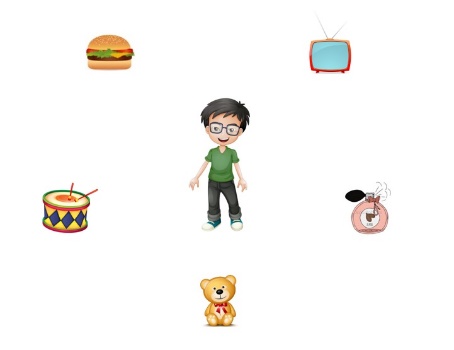 Plantear el siguiente caso: Pedro es un niño de siete años al que no le gusta salir a jugar; prefiere quedarse viendo televisión todo el día mientras come mucha comida chatarra. El doctor le dijo que debe cuidar su salud para no tener enfermedades, pero él no hace caso.Plantear las siguientes preguntas al respecto: ¿qué harías tú si fueras Pedro? ¿qué le puede ocurrir si continúa comiendo chatarra? ¿qué puede hacer para mejorar su salud? ¿qué alimentos puede comer?En el cuaderno, escribir medidas para cuidar la salud y socializarlas con sus compañeros.Jugar a “simón dice” y plantear consignas para que los alumnos señalen partes del cuerpo, por ejemplo: “Simón dice, levanten la rodilla derecha”.Realizar un ejercicio impreso consistente en unir cada uno de sus sentidos con lo que perciben. Por ejemplo:Plantear el siguiente caso: Pedro es un niño de siete años al que no le gusta salir a jugar; prefiere quedarse viendo televisión todo el día mientras come mucha comida chatarra. El doctor le dijo que debe cuidar su salud para no tener enfermedades, pero él no hace caso.Plantear las siguientes preguntas al respecto: ¿qué harías tú si fueras Pedro? ¿qué le puede ocurrir si continúa comiendo chatarra? ¿qué puede hacer para mejorar su salud? ¿qué alimentos puede comer?En el cuaderno, escribir medidas para cuidar la salud y socializarlas con sus compañeros.Jugar a “simón dice” y plantear consignas para que los alumnos señalen partes del cuerpo, por ejemplo: “Simón dice, levanten la rodilla derecha”.Realizar un ejercicio impreso consistente en unir cada uno de sus sentidos con lo que perciben. Por ejemplo:Plantear el siguiente caso: Pedro es un niño de siete años al que no le gusta salir a jugar; prefiere quedarse viendo televisión todo el día mientras come mucha comida chatarra. El doctor le dijo que debe cuidar su salud para no tener enfermedades, pero él no hace caso.Plantear las siguientes preguntas al respecto: ¿qué harías tú si fueras Pedro? ¿qué le puede ocurrir si continúa comiendo chatarra? ¿qué puede hacer para mejorar su salud? ¿qué alimentos puede comer?En el cuaderno, escribir medidas para cuidar la salud y socializarlas con sus compañeros.Jugar a “simón dice” y plantear consignas para que los alumnos señalen partes del cuerpo, por ejemplo: “Simón dice, levanten la rodilla derecha”.Realizar un ejercicio impreso consistente en unir cada uno de sus sentidos con lo que perciben. Por ejemplo:Plantear el siguiente caso: Pedro es un niño de siete años al que no le gusta salir a jugar; prefiere quedarse viendo televisión todo el día mientras come mucha comida chatarra. El doctor le dijo que debe cuidar su salud para no tener enfermedades, pero él no hace caso.Plantear las siguientes preguntas al respecto: ¿qué harías tú si fueras Pedro? ¿qué le puede ocurrir si continúa comiendo chatarra? ¿qué puede hacer para mejorar su salud? ¿qué alimentos puede comer?En el cuaderno, escribir medidas para cuidar la salud y socializarlas con sus compañeros.Jugar a “simón dice” y plantear consignas para que los alumnos señalen partes del cuerpo, por ejemplo: “Simón dice, levanten la rodilla derecha”.Realizar un ejercicio impreso consistente en unir cada uno de sus sentidos con lo que perciben. Por ejemplo:Plantear el siguiente caso: Pedro es un niño de siete años al que no le gusta salir a jugar; prefiere quedarse viendo televisión todo el día mientras come mucha comida chatarra. El doctor le dijo que debe cuidar su salud para no tener enfermedades, pero él no hace caso.Plantear las siguientes preguntas al respecto: ¿qué harías tú si fueras Pedro? ¿qué le puede ocurrir si continúa comiendo chatarra? ¿qué puede hacer para mejorar su salud? ¿qué alimentos puede comer?En el cuaderno, escribir medidas para cuidar la salud y socializarlas con sus compañeros.Jugar a “simón dice” y plantear consignas para que los alumnos señalen partes del cuerpo, por ejemplo: “Simón dice, levanten la rodilla derecha”.Realizar un ejercicio impreso consistente en unir cada uno de sus sentidos con lo que perciben. Por ejemplo:Plantear el siguiente caso: Pedro es un niño de siete años al que no le gusta salir a jugar; prefiere quedarse viendo televisión todo el día mientras come mucha comida chatarra. El doctor le dijo que debe cuidar su salud para no tener enfermedades, pero él no hace caso.Plantear las siguientes preguntas al respecto: ¿qué harías tú si fueras Pedro? ¿qué le puede ocurrir si continúa comiendo chatarra? ¿qué puede hacer para mejorar su salud? ¿qué alimentos puede comer?En el cuaderno, escribir medidas para cuidar la salud y socializarlas con sus compañeros.MATERIAMATERIAInglésGRADO2SEMANASemana 1ACTIVIDADESACTIVIDADESACTIVIDADESACTIVIDADESACTIVIDADESACTIVIDADESACTIVIDADESClase 1Saludar a los alumnos, decir la fecha en inglés y anotarla en el pizarrón, invitar a los estudiantes a que tomen asiento, dando la indicación “sit down, please”. Agregar las indicaciones deseadas.Realizar la misma rutina todos los días durante el ciclo escolar.Presentarse con las frases: “Hello, my name is ________. I’m your English teacher.Jugar “Name puzzle”. Entregar una tira larga de papel en la que puedan escribir su primer nombre en grande. Pedir que recorten su nombre en forma de rompecabezas (no más de 8 piezas). Repartir los rompecabezas entre los alumnos procurando que no reciban el propio, para que lo armen y descubran el nombre.Decir su nombre y preguntar a algunos alumnos el suyo. Ejemplo: My name is _______. What’s your name?Acomodar a los alumnos en círculo. Invitar a los estudiantes a decir su nombre y preguntarle a su compañero de la derecha, hasta que todos los alumnos se hayan presentado.Saludar a los alumnos, decir la fecha en inglés y anotarla en el pizarrón, invitar a los estudiantes a que tomen asiento, dando la indicación “sit down, please”. Agregar las indicaciones deseadas.Realizar la misma rutina todos los días durante el ciclo escolar.Presentarse con las frases: “Hello, my name is ________. I’m your English teacher.Jugar “Name puzzle”. Entregar una tira larga de papel en la que puedan escribir su primer nombre en grande. Pedir que recorten su nombre en forma de rompecabezas (no más de 8 piezas). Repartir los rompecabezas entre los alumnos procurando que no reciban el propio, para que lo armen y descubran el nombre.Decir su nombre y preguntar a algunos alumnos el suyo. Ejemplo: My name is _______. What’s your name?Acomodar a los alumnos en círculo. Invitar a los estudiantes a decir su nombre y preguntarle a su compañero de la derecha, hasta que todos los alumnos se hayan presentado.Saludar a los alumnos, decir la fecha en inglés y anotarla en el pizarrón, invitar a los estudiantes a que tomen asiento, dando la indicación “sit down, please”. Agregar las indicaciones deseadas.Realizar la misma rutina todos los días durante el ciclo escolar.Presentarse con las frases: “Hello, my name is ________. I’m your English teacher.Jugar “Name puzzle”. Entregar una tira larga de papel en la que puedan escribir su primer nombre en grande. Pedir que recorten su nombre en forma de rompecabezas (no más de 8 piezas). Repartir los rompecabezas entre los alumnos procurando que no reciban el propio, para que lo armen y descubran el nombre.Decir su nombre y preguntar a algunos alumnos el suyo. Ejemplo: My name is _______. What’s your name?Acomodar a los alumnos en círculo. Invitar a los estudiantes a decir su nombre y preguntarle a su compañero de la derecha, hasta que todos los alumnos se hayan presentado.Saludar a los alumnos, decir la fecha en inglés y anotarla en el pizarrón, invitar a los estudiantes a que tomen asiento, dando la indicación “sit down, please”. Agregar las indicaciones deseadas.Realizar la misma rutina todos los días durante el ciclo escolar.Presentarse con las frases: “Hello, my name is ________. I’m your English teacher.Jugar “Name puzzle”. Entregar una tira larga de papel en la que puedan escribir su primer nombre en grande. Pedir que recorten su nombre en forma de rompecabezas (no más de 8 piezas). Repartir los rompecabezas entre los alumnos procurando que no reciban el propio, para que lo armen y descubran el nombre.Decir su nombre y preguntar a algunos alumnos el suyo. Ejemplo: My name is _______. What’s your name?Acomodar a los alumnos en círculo. Invitar a los estudiantes a decir su nombre y preguntarle a su compañero de la derecha, hasta que todos los alumnos se hayan presentado.Saludar a los alumnos, decir la fecha en inglés y anotarla en el pizarrón, invitar a los estudiantes a que tomen asiento, dando la indicación “sit down, please”. Agregar las indicaciones deseadas.Realizar la misma rutina todos los días durante el ciclo escolar.Presentarse con las frases: “Hello, my name is ________. I’m your English teacher.Jugar “Name puzzle”. Entregar una tira larga de papel en la que puedan escribir su primer nombre en grande. Pedir que recorten su nombre en forma de rompecabezas (no más de 8 piezas). Repartir los rompecabezas entre los alumnos procurando que no reciban el propio, para que lo armen y descubran el nombre.Decir su nombre y preguntar a algunos alumnos el suyo. Ejemplo: My name is _______. What’s your name?Acomodar a los alumnos en círculo. Invitar a los estudiantes a decir su nombre y preguntarle a su compañero de la derecha, hasta que todos los alumnos se hayan presentado.Saludar a los alumnos, decir la fecha en inglés y anotarla en el pizarrón, invitar a los estudiantes a que tomen asiento, dando la indicación “sit down, please”. Agregar las indicaciones deseadas.Realizar la misma rutina todos los días durante el ciclo escolar.Presentarse con las frases: “Hello, my name is ________. I’m your English teacher.Jugar “Name puzzle”. Entregar una tira larga de papel en la que puedan escribir su primer nombre en grande. Pedir que recorten su nombre en forma de rompecabezas (no más de 8 piezas). Repartir los rompecabezas entre los alumnos procurando que no reciban el propio, para que lo armen y descubran el nombre.Decir su nombre y preguntar a algunos alumnos el suyo. Ejemplo: My name is _______. What’s your name?Acomodar a los alumnos en círculo. Invitar a los estudiantes a decir su nombre y preguntarle a su compañero de la derecha, hasta que todos los alumnos se hayan presentado.Clase 2Jugar “Shake it Up Name Game”. Acomodar a los alumnos en círculo. Cada jugador hace un movimiento diferente para cada sílaba de su nombre, por ejemplo Ro- ber – to, Ro (sacude la cabeza) – ber (aplaude) – to (brinca). Una vez que el alumno dice su nombre con movimientos, el siguiente alumno dice su nombre con sus propios movimientos. Al final todos tratan de decir los nombres del primer y segundo alumno con los movimientos que realizaron.Pegar tiras de papel con palabras de saludos, despedidas y expresiones de cortesía en el pizarrón separadas por categoría. Aclarar el significado de aquellas que los estudiantes no conozcan.Leer las expresiones en voz alta y escribirlas en la libreta.Escuchar y leer un diálogo breve de saludos, despedidas y cortesía. Ejemplo:John: Good morning, Anne. How are you?Anne: Hello, John. I’m fine, and you?John: I’m great! Welcome back to school.Anne: Thank you.John: Goodbye.Anne: Bye.Mostrar la misma conversación pero con frases faltantes. Pegar las tiras de papel con las expresiones de saludos, despedidas y cortesía en el lugar correcto. Ejemplo:John: _________________, Anne. How are you?Anne: Hello, John. _________, and you?John: I’m great! Welcome back to school.Anne: __________.John: Goodbye.Anne: ________.Jugar “Shake it Up Name Game”. Acomodar a los alumnos en círculo. Cada jugador hace un movimiento diferente para cada sílaba de su nombre, por ejemplo Ro- ber – to, Ro (sacude la cabeza) – ber (aplaude) – to (brinca). Una vez que el alumno dice su nombre con movimientos, el siguiente alumno dice su nombre con sus propios movimientos. Al final todos tratan de decir los nombres del primer y segundo alumno con los movimientos que realizaron.Pegar tiras de papel con palabras de saludos, despedidas y expresiones de cortesía en el pizarrón separadas por categoría. Aclarar el significado de aquellas que los estudiantes no conozcan.Leer las expresiones en voz alta y escribirlas en la libreta.Escuchar y leer un diálogo breve de saludos, despedidas y cortesía. Ejemplo:John: Good morning, Anne. How are you?Anne: Hello, John. I’m fine, and you?John: I’m great! Welcome back to school.Anne: Thank you.John: Goodbye.Anne: Bye.Mostrar la misma conversación pero con frases faltantes. Pegar las tiras de papel con las expresiones de saludos, despedidas y cortesía en el lugar correcto. Ejemplo:John: _________________, Anne. How are you?Anne: Hello, John. _________, and you?John: I’m great! Welcome back to school.Anne: __________.John: Goodbye.Anne: ________.Jugar “Shake it Up Name Game”. Acomodar a los alumnos en círculo. Cada jugador hace un movimiento diferente para cada sílaba de su nombre, por ejemplo Ro- ber – to, Ro (sacude la cabeza) – ber (aplaude) – to (brinca). Una vez que el alumno dice su nombre con movimientos, el siguiente alumno dice su nombre con sus propios movimientos. Al final todos tratan de decir los nombres del primer y segundo alumno con los movimientos que realizaron.Pegar tiras de papel con palabras de saludos, despedidas y expresiones de cortesía en el pizarrón separadas por categoría. Aclarar el significado de aquellas que los estudiantes no conozcan.Leer las expresiones en voz alta y escribirlas en la libreta.Escuchar y leer un diálogo breve de saludos, despedidas y cortesía. Ejemplo:John: Good morning, Anne. How are you?Anne: Hello, John. I’m fine, and you?John: I’m great! Welcome back to school.Anne: Thank you.John: Goodbye.Anne: Bye.Mostrar la misma conversación pero con frases faltantes. Pegar las tiras de papel con las expresiones de saludos, despedidas y cortesía en el lugar correcto. Ejemplo:John: _________________, Anne. How are you?Anne: Hello, John. _________, and you?John: I’m great! Welcome back to school.Anne: __________.John: Goodbye.Anne: ________.Jugar “Shake it Up Name Game”. Acomodar a los alumnos en círculo. Cada jugador hace un movimiento diferente para cada sílaba de su nombre, por ejemplo Ro- ber – to, Ro (sacude la cabeza) – ber (aplaude) – to (brinca). Una vez que el alumno dice su nombre con movimientos, el siguiente alumno dice su nombre con sus propios movimientos. Al final todos tratan de decir los nombres del primer y segundo alumno con los movimientos que realizaron.Pegar tiras de papel con palabras de saludos, despedidas y expresiones de cortesía en el pizarrón separadas por categoría. Aclarar el significado de aquellas que los estudiantes no conozcan.Leer las expresiones en voz alta y escribirlas en la libreta.Escuchar y leer un diálogo breve de saludos, despedidas y cortesía. Ejemplo:John: Good morning, Anne. How are you?Anne: Hello, John. I’m fine, and you?John: I’m great! Welcome back to school.Anne: Thank you.John: Goodbye.Anne: Bye.Mostrar la misma conversación pero con frases faltantes. Pegar las tiras de papel con las expresiones de saludos, despedidas y cortesía en el lugar correcto. Ejemplo:John: _________________, Anne. How are you?Anne: Hello, John. _________, and you?John: I’m great! Welcome back to school.Anne: __________.John: Goodbye.Anne: ________.Jugar “Shake it Up Name Game”. Acomodar a los alumnos en círculo. Cada jugador hace un movimiento diferente para cada sílaba de su nombre, por ejemplo Ro- ber – to, Ro (sacude la cabeza) – ber (aplaude) – to (brinca). Una vez que el alumno dice su nombre con movimientos, el siguiente alumno dice su nombre con sus propios movimientos. Al final todos tratan de decir los nombres del primer y segundo alumno con los movimientos que realizaron.Pegar tiras de papel con palabras de saludos, despedidas y expresiones de cortesía en el pizarrón separadas por categoría. Aclarar el significado de aquellas que los estudiantes no conozcan.Leer las expresiones en voz alta y escribirlas en la libreta.Escuchar y leer un diálogo breve de saludos, despedidas y cortesía. Ejemplo:John: Good morning, Anne. How are you?Anne: Hello, John. I’m fine, and you?John: I’m great! Welcome back to school.Anne: Thank you.John: Goodbye.Anne: Bye.Mostrar la misma conversación pero con frases faltantes. Pegar las tiras de papel con las expresiones de saludos, despedidas y cortesía en el lugar correcto. Ejemplo:John: _________________, Anne. How are you?Anne: Hello, John. _________, and you?John: I’m great! Welcome back to school.Anne: __________.John: Goodbye.Anne: ________.Jugar “Shake it Up Name Game”. Acomodar a los alumnos en círculo. Cada jugador hace un movimiento diferente para cada sílaba de su nombre, por ejemplo Ro- ber – to, Ro (sacude la cabeza) – ber (aplaude) – to (brinca). Una vez que el alumno dice su nombre con movimientos, el siguiente alumno dice su nombre con sus propios movimientos. Al final todos tratan de decir los nombres del primer y segundo alumno con los movimientos que realizaron.Pegar tiras de papel con palabras de saludos, despedidas y expresiones de cortesía en el pizarrón separadas por categoría. Aclarar el significado de aquellas que los estudiantes no conozcan.Leer las expresiones en voz alta y escribirlas en la libreta.Escuchar y leer un diálogo breve de saludos, despedidas y cortesía. Ejemplo:John: Good morning, Anne. How are you?Anne: Hello, John. I’m fine, and you?John: I’m great! Welcome back to school.Anne: Thank you.John: Goodbye.Anne: Bye.Mostrar la misma conversación pero con frases faltantes. Pegar las tiras de papel con las expresiones de saludos, despedidas y cortesía en el lugar correcto. Ejemplo:John: _________________, Anne. How are you?Anne: Hello, John. _________, and you?John: I’m great! Welcome back to school.Anne: __________.John: Goodbye.Anne: ________.Clase 3Dibujar su animal favorito y escribir su color preferido. Caminar por el salón y buscar a los compañeros que les guste el mismo animal para formar un grupo. Decir el nombre del animal en voz alta contestando a la pregunta “what’s your favorite animal? Hacer lo mismo para buscar a los compañeros que les guste el mismo color.Mostrar imágenes de instrucciones para trabajar en el aula.http://learnenglishkids.britishcouncil.org/sites/kids/files/attachment/flashcards-classroom-language.pdfVerificar su significado y repasar su pronunciación.Pasar al pizarrón a pegar la imagen con el nombre correcto de la instrucción.Jugar memorama de instrucciones.Dibujar su animal favorito y escribir su color preferido. Caminar por el salón y buscar a los compañeros que les guste el mismo animal para formar un grupo. Decir el nombre del animal en voz alta contestando a la pregunta “what’s your favorite animal? Hacer lo mismo para buscar a los compañeros que les guste el mismo color.Mostrar imágenes de instrucciones para trabajar en el aula.http://learnenglishkids.britishcouncil.org/sites/kids/files/attachment/flashcards-classroom-language.pdfVerificar su significado y repasar su pronunciación.Pasar al pizarrón a pegar la imagen con el nombre correcto de la instrucción.Jugar memorama de instrucciones.Dibujar su animal favorito y escribir su color preferido. Caminar por el salón y buscar a los compañeros que les guste el mismo animal para formar un grupo. Decir el nombre del animal en voz alta contestando a la pregunta “what’s your favorite animal? Hacer lo mismo para buscar a los compañeros que les guste el mismo color.Mostrar imágenes de instrucciones para trabajar en el aula.http://learnenglishkids.britishcouncil.org/sites/kids/files/attachment/flashcards-classroom-language.pdfVerificar su significado y repasar su pronunciación.Pasar al pizarrón a pegar la imagen con el nombre correcto de la instrucción.Jugar memorama de instrucciones.Dibujar su animal favorito y escribir su color preferido. Caminar por el salón y buscar a los compañeros que les guste el mismo animal para formar un grupo. Decir el nombre del animal en voz alta contestando a la pregunta “what’s your favorite animal? Hacer lo mismo para buscar a los compañeros que les guste el mismo color.Mostrar imágenes de instrucciones para trabajar en el aula.http://learnenglishkids.britishcouncil.org/sites/kids/files/attachment/flashcards-classroom-language.pdfVerificar su significado y repasar su pronunciación.Pasar al pizarrón a pegar la imagen con el nombre correcto de la instrucción.Jugar memorama de instrucciones.Dibujar su animal favorito y escribir su color preferido. Caminar por el salón y buscar a los compañeros que les guste el mismo animal para formar un grupo. Decir el nombre del animal en voz alta contestando a la pregunta “what’s your favorite animal? Hacer lo mismo para buscar a los compañeros que les guste el mismo color.Mostrar imágenes de instrucciones para trabajar en el aula.http://learnenglishkids.britishcouncil.org/sites/kids/files/attachment/flashcards-classroom-language.pdfVerificar su significado y repasar su pronunciación.Pasar al pizarrón a pegar la imagen con el nombre correcto de la instrucción.Jugar memorama de instrucciones.Dibujar su animal favorito y escribir su color preferido. Caminar por el salón y buscar a los compañeros que les guste el mismo animal para formar un grupo. Decir el nombre del animal en voz alta contestando a la pregunta “what’s your favorite animal? Hacer lo mismo para buscar a los compañeros que les guste el mismo color.Mostrar imágenes de instrucciones para trabajar en el aula.http://learnenglishkids.britishcouncil.org/sites/kids/files/attachment/flashcards-classroom-language.pdfVerificar su significado y repasar su pronunciación.Pasar al pizarrón a pegar la imagen con el nombre correcto de la instrucción.Jugar memorama de instrucciones.